FORMULARZ ZGŁASZANIA UWAG DO PROJEKTU STRATEGII ROZWOJU PONADLOKALNEGO ”INNOWACYJNE BIESZCZADY” NA LATA 2023-2030.           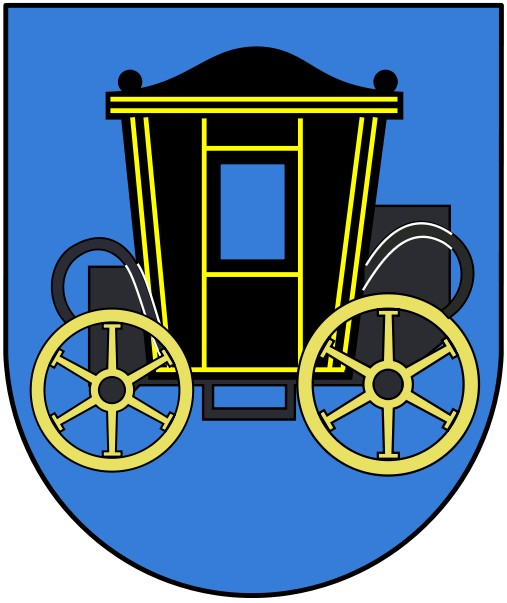 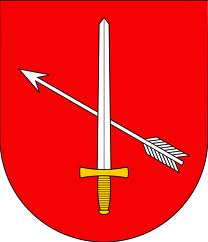 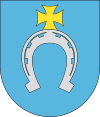 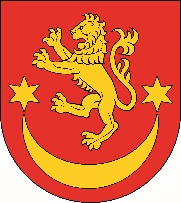 Uzupełniony formularz prosimy przesłać pocztą elektroniczną na adres: promocja@bieszczadzki.pl, w tytule maila prosimy wpisać „Konsultacje społeczne Strategii Rozwoju Ponadlokalnego „Innowacyjne Bieszczady”lub za pomocą elektronicznej skrzynki ePUAP Starostwa Powiatowego w Ustrzykach Dolnych: /spud/skrytkalub w wersji papierowej na adres: Starostwo Powiatowe w Ustrzykach Dolnych, ul. Bełska 22, 38-700 Ustrzyki DolneKONTAKT DO OSOBY ZGŁASZAJĄCEJ UWAGĘ: email/ tel. (zgodnie z obowiązującymi zasadami RODO): ……………………………………………………Lp.TYTUŁ I NUMER ROZDZIAŁU/CZĘŚCISTRONAJEST (obecny zapis)PROPONOWANY ZAPIS (uwagi)12(…)